61103 м. Харків, вул..Новопрудна,1, http://dnz279.klasna.com, dnz279@kharkivosvita.net.ua НАКАЗ26.02.2014                                                                                      № ___Про затвердження рішення педагогічної ради «Гармонія розвитку –у злагоді пізнання, творчості та гри»Відповідно до річного плану ДНЗ та з метою підвищення рівня науково – методичних знань та умінь вихователів, удосконалення фахової майстерності педагогів закладу 25.02.2014 проводилася педагогічна рада за темою: «Гармонія розвитку – у злагоді пізнання, творчості та гри».Були розглянуті такі питання:1. Виконання рішень попередньої педради.2. Розвивальна педагогіка  - основа модернізації дошкільної ланки освіти. 3. Особливості пізнавального розвитку та та їх корекція.4. «А я роблю так»: «Розвиваємо логіку та мислення, спілкуючись з природою»; «Розвиваємо логіку та мислення в образотворчій діяльності»; «Розвиваємо логіку та мислення засобами музичної діяльності».  5. Стан  роботи щодо активізації творчої діяльності дітей дошкільного віку. 6. «Інтелектуальні родзинки – для кожної дитинки» (практика використання ігрових прийомів для розвитку у дітей пізнавальної та творчої активності).На основі ухваленого рішення педагогічної ради протокол N 3 від 25 лютого 2014 рокуНАКАЗУЮ:1. Методисту ДНЗ Колонтаєвській О.О.:1.1. Відкрити майстер-клас практичного психолога Колонтаєвської О.О. з проблеми використання арт-методів в роботі з дошкільниками.до 20.03.2014 р. 1.2. Зобов’язати вихователів  відвідувати методичні об’єднання при РМК. упродовж року2. Заслухати на нараді при завідувачі вихователя Виходцеву І.К. зі звітом щодо пошуково-дослідніцької діяльності з дошкільниками. до 01.04.2014Завідувач КЗ «ДНЗ №279»                                            О.М. КоротунЗ наказом ознайомлені:Колонтаєвська О.О.Кучма Г.Є. 							Рєпіна Л.Л. 							Виходцева І.К. 											Гриньова Т.Ю. 							Красникова О.І. 						Перекрест М.Г.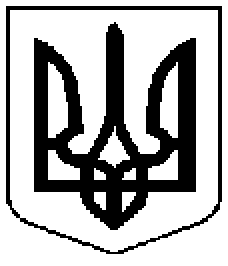 Комунальний заклад  	           Коммунальное  учреждение      «Дошкільний                            «Дошкольное        навчальний                                 учебное            заклад                                    учреждение   (ясла-садок) № 279                    (ясли-сад) №279      Харківської                           Харьковского городского      міської ради»                                  совета»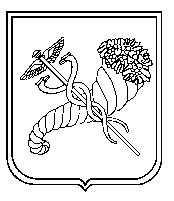 